District A-3 Convention 2024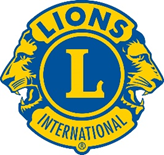    Celebrating 50 magical years  Registration Form       Please complete one registration per person.         [Print]  Club ____________________________________  Lion         Leo           First Convention          Guest  Title____________________________ Name __________________________________________  Name on Convention Name Tag   ____________________________________________________  Phone  ______________________	     Email  ____________________________________________Note: You must register to attend any convention function or mealsYour Weekend Package includes:      Registration, Governor’s Gala, Saturday, and Sunday Breakfasts	Registrations received by November 30th, 2023… you pay		 $99.00If received after November 30th, 2023… price increases		$110.00   
								            				Check the individual boxes you require:Business Registration Only - $25.00Saturday Buffet Breakfast Only - $25.00Governor’s Gala Only - $60.00Sunday Buffet Breakfast Only - $25.00Special Meal Request ____________________________    Total enclosed:   $_______________‘Early Bird’ Prize Draws   Registrations received by November 30th, 2023 are eligible for a draw.Please send your form & cheque, payable to:   “District A-3 Lions Club”						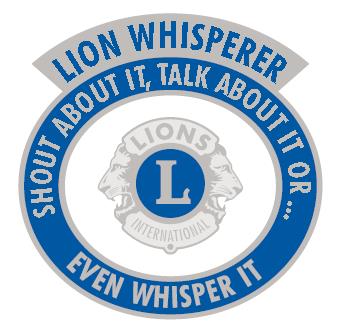    c/o Albert Munneke 						   1 Hazel Crescent, Keene ON K9J 6X7  Email:     a3convention2024@gmail.com 				  Phone:    (705) 930-5744Further information will be sent to all club secretaries and posted on the A-3 District website.  